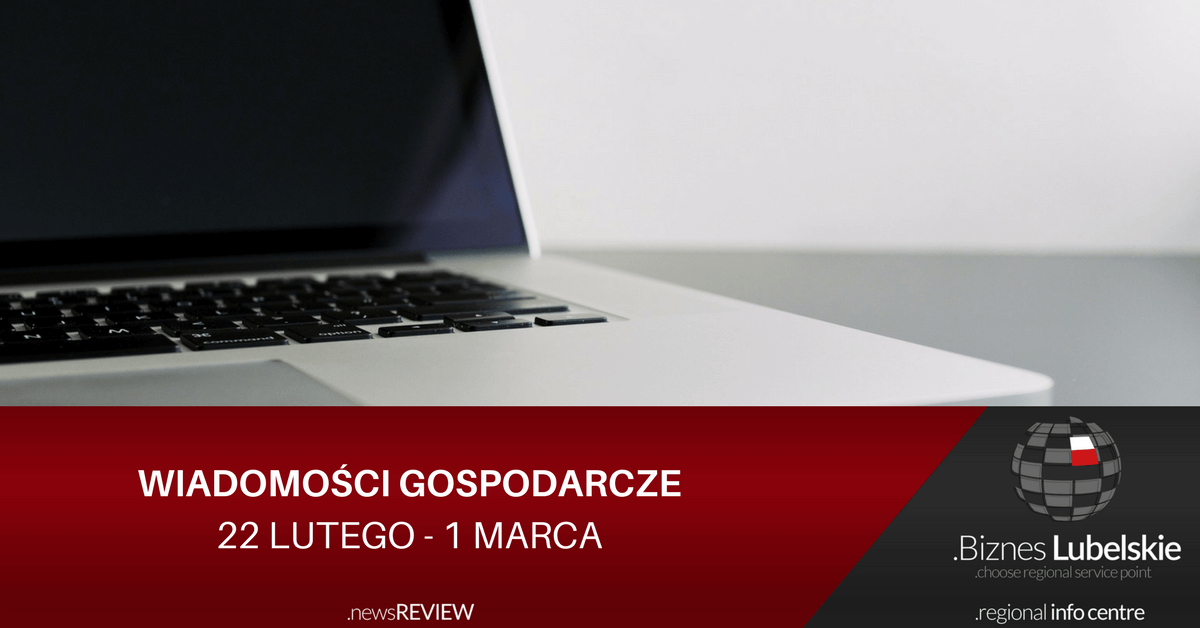 WIADOMOŚCI Konferencja dla samorządów i przedsiębiorców: Biznes Lubelskie w sieci. Lokalna gospodarka siłą regionuLubelszczyzna sercem fotonikiLW Bogdanka dostarczy węgiel do ZA Puławy za 577 mln zł netto w l. 2018-2022Zmiany w harmonogramie konkursów RPO Województwa LubelskiegoNADCHODZĄCE WYDARZENIABiznes Lubelskie w sieci. Lokalna gospodarka siłą regionu | 7 marca | LublinTargi rolnicze AGRO-PARK | 3-4 marca | LublinWarsztaty "Ekspansja firmy do Wielkiej Brytanii |​​​ 6 marca |​​ LublinV edycja „Lubelskich Dni MŚP" |​​​ 6-22 marca 2018 |​​ LublinProjektowanie sportu - konferencja |​​ 7 marca 2018 |​​ LublinTargi branży spożywczej TAVOLA  |11-13 marca 2018 |​ ​BelgiaTargi branży spożywczej CFIA | 13-15 marca | FrancjaTargi branży metalowej MIDEST | 27-30 marca 2018 |​ FrancjaMisja gospodarcza na Kubę |​ 24-28 marca |​ KubaINWESTYCJE Puławy: Grupa Azoty Puławy otrzymała wnioski od ośmiu wykonawców chętnych na budowę Elektrowni PuławyS19: Podpisanie umów na S19 Lublin – KraśnikLubelskie: Szukasz terenu pod inwestycje? Sprawdź na mapie!Międzyrzec Podlaski: Praca dla 1200 osób. Startuje budowa nowoczesnych zakładów drobiarskichLubelskie: 3 Ochotnicze Hufce Pracy otrzymają blisko 10 mln zł na modernizacjęChełm: nowa inwestycja, nowy zakład przetwórczy i nowe miejsca pracyBiała Podlaska: Będzie jedyne takie w Polsce. Rusza budowa Centrum Pomocy Osobom z AutyzmemLublin:  Na lubelskich Choinach rozpoczęła się wielka inwestycja​EKSPORTEksport w 2017 roku wyższy o 5,8% ilościowo9-krotny wzrost wartości eksportu do Szwajcarii na przestrzeni 20 latRośnie produkcja i eksport okienPAIH stawia teraz na eksport polskich firm i otwiera biuro w ChengduRośnie eksport drobiuGo to brand: bezzwrotne wsparcie finansowe na rzecz promocji za granicąOptymistyczne wskaźniki od GUSKONKURSY, NABORY, DOTACJE1.2 Internacjonalizacja MŚP, Polska WschodniaTerminy naborów dla programów operacyjnych na 2018 r.Sprawdź terminy konkursów RPO WL na 2018 r.Szkolenia? Doradztwo? Sprawdź w Bazie Usług RozwojowychMiędzynarodowe zamówienia publiczne dostępne dla MSPGranty na dizajn dla branży meblarskiej od PARPMiędzynarodowe Agendy BadawczeAktualne nabory wniosków w programach Narodowego Centrum Badań i RozwojuKonkurs w ramach sieci BiodivERsAźródło: invest.lubelskie.pl